РОССИЙСКАЯ  ФЕДЕРАЦИЯРЕСПУБЛИКА  КАРЕЛИЯАдминистрация Кривопорожского сельского поселенияПОСТАНОВЛЕНИЕ21 августа 2023 год										№ 32О внесении изменений в постановлениеадминистрации Кривопорожского сельского поселенияот 19 апреля 2023 года № 10администрация Кривопорожского сельского поселения ПОСТАНОВЛЯЕТ:Внести изменения в постановление администрации Кривопорожского сельского поселения от 19 апреля 2023 года № 10 «О субсидии муниципальному бюджетному учреждению на иные цели деятельности на 2023 год», изложив пункт 1 в следующей редакции:« 1. Предоставить Муниципальному бюджетному учреждению «Дом культуры» Кривопорожского сельского поселения субсидию на реализацию мероприятий по ремонту муниципальных учреждений в сфере культуры (средства бюджета Республики Карелия) КЦ 0859 в сумме 945 000,00 рублей.».Настоящее постановление применяется к правоотношениям, возникшим с 1 января 2023 года.Глава администрации Кривопорожского сельского поселения                                                          Е.М.Семенова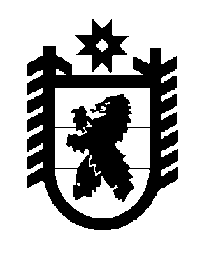 